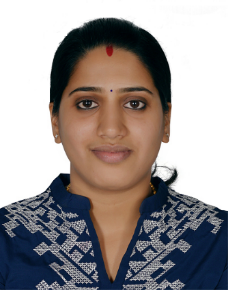 SRUTHINITHINSRUTHINITHIN.248560@2freemail.com Seeking a suitable position in Finance & Accounts in any Progressive Retail/ Manufacturing/ Infrastructural/ Oil Industry where I can utilize my education and experience for the optimum growth of the organization as well as my personal career growth.Asst Auditor/Marketing Executive, Parag Parekh & Co. Chartered Accountants(December2015 – Till Now)Audit Assistant,Suresh & Saju Chartered Accountants Firm, Kerala, India (April 2013 – September 2013)Bachelor of Education (B-Ed), Calicut University, India (2013-14)Master of Commerce (M.Com), Kannur University, India (2011-13)Bachelor of commerce (B.Com.), Calicut University, India (2008-2011)Working as Asst Auditor/ Marketing ExecutiveSix Months of Experience in Auditing, Accounts& Taxation in India.Well experienced in computerized accounting environment (DCFA, Peachtree &Tally)Also proficient in MS Office Applications.Have detailed knowledge of accounting procedures, liaison with banks, develop & nurture client relations.Possess ability to work effectively and congenially with employees at diverse levels.Possess excellent administration & problem solving skills.Highly organized, ability to work under pressure in fast paced environment meeting deadlines successfully.Job responsibility Includes:Regular Analysis of General ledger of all account heads Passing Journal Vouchers and rectification entries if anyLiaison with Banks, full filling all requirements within the time frame.Preparation of Bank reconciliation statement.Responsible for all Cash outflows. Preparing cheques/ Maintaining Cheque Register, Vouching Petty cash expenses and accounting of day to day transactions.Maintains Fixed Assets Register, working on Depreciation using both SLM/WDV methods, monitoring additions/ disposal of assets.Preparation of accounts and daily reports. Computation of Income Tax liability for Companies, firm, Individuals etc.Preparation of project reports for seeking loans from financial institutions.Assisted in finalization of accounts of companies &firmsAccounts receivables/ Payables, Fixed assets, Payroll accounting, General ledger, Purchase, sales, Inter branch Reconciliation.TDS, TCS, Excise duty, VAT, CST, Service Tax, EPF & ESI.Investigate, and correct errors and inconsistencies in financial entries, documents, and reports.Reconcile the excel upload vouchers with control reports provided by the client to ensure the uploaded amount and the control reports amount are equal.Accounting Packages: Tally, PeachtreeProfessional Diploma in Computerized Financial AccountingPackages: MS Office (Good knowledge of Excel).Experience in Spectrum Audit SoftwareOpen minded with a positive outlook.Quick Learner, possess a Short Learning Curve for new topics.Great team player and love to work with people.Problem solving attitude.Ability to work in a fast paced environment.Able to adapt any new methodology.Matured, Confident and Patient.Confident to accept new challenges.Age and Date of Birth		: 27yrs. 09th November 1989Nationality			: IndianStatus				: Married
Language Known		: English, Hindi & MalayalamVisa Status			: Husband VisaWORK HISTORYEDUCATIONAL QUALIFICATIONSUMMARY OF KEY SKILLS AND EXPERIENCEWORK PROFILECOMPUTER PROFICIENCYPERSONAL ABILITIES & SKILLSPERSONAL DOSSIER